Publicado en Ciudad de México el 27/03/2024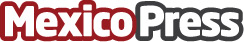 Potenciando el talento en la industria turística de México, TecmilenioEl turismo en México es un motor clave de la economía y enorme fuente de empleoDatos de contacto:Patricia RodríguezTecmilenio8123523624Nota de prensa publicada en: https://www.mexicopress.com.mx/potenciando-el-talento-en-la-industria Categorías: Nacional Educación Turismo Recursos humanos http://www.mexicopress.com.mx